Water Conservation Overrides Osmotic Diuresis During SGLT2 Inhibition in Patients With Heart Failure Supplemental Appendix ContentSupplemental Figure 1. …………………………………………………………...page 2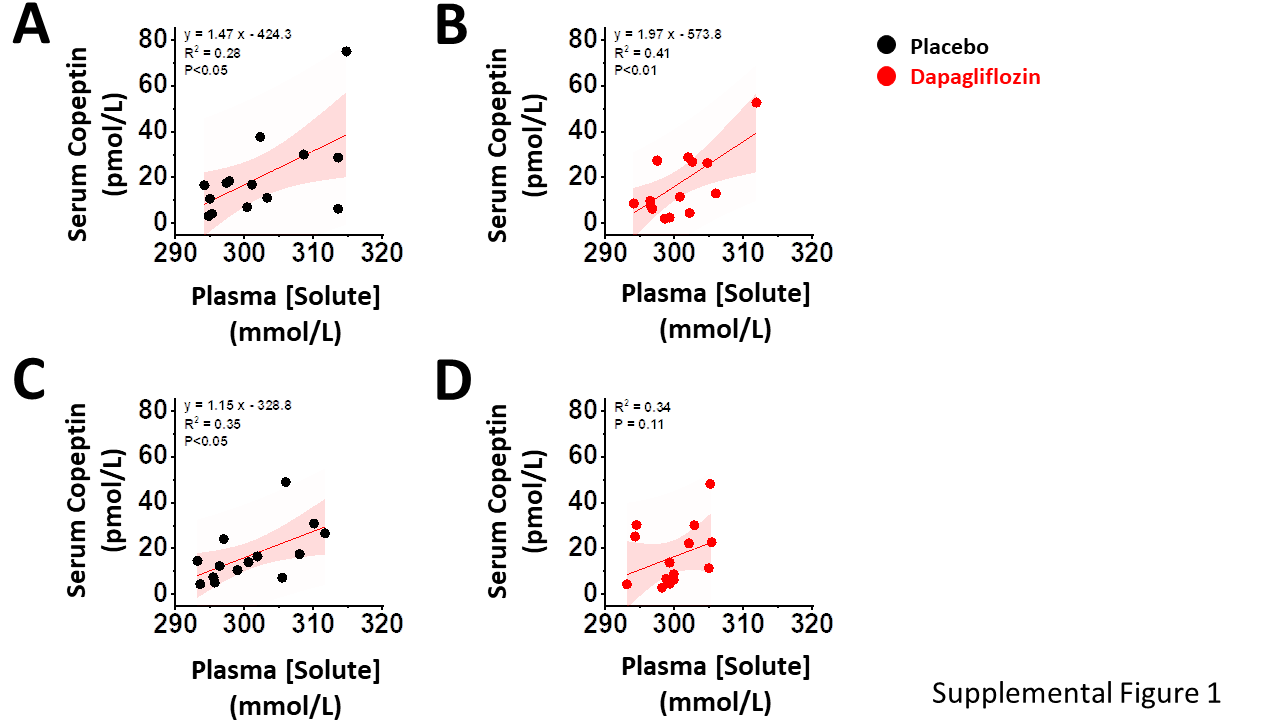 Supplemental Figure 1. Relationship between serum solute concentration and serum copeptin/vasopressin levels in placebo- or dapagliflozin-treated study participants with chronic heart failure after 48 hours (early effect) and after 4 weeks of treatment (late effect). Serum solute concentration and serum copeptin levels in placebo (A) and  dapagliflozin-treated (B) study participants 48h after treatment initiation. Panels (C) and (D): same parameters in the same patients after 4 weeks of treatment.